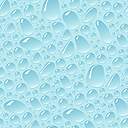                                                                                Modelos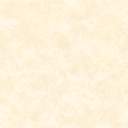 ACTIVIDAD EN CLASE:Según el video y lo que piensas, escribe un texto corto de dos párrafos, donde argumentes sobre la influencia positiva y negativa de la tecnología en el ser humano.Describe cómo harías una cuña radial promocionando un producto para la venta. Qué modelo utilizarías. Escribe lo que se diría.Prueba saber: La hermana Emilia te pide que escribas una cuña radial sobre la celebración del día de la familia en el festival navideño, dando la información clara y precisa del evento, para que todos, padres y estudiantes asistan. Por lo tanto en el texto tú debes:incluir la información sobre la importancia del día de la familia.escribir en dónde se llevará a cabo el evento, el día y la hora.mencionar los precios de los productos que se ofrecerán.resaltar la importancia para el colegio sobre el valor de la familia.